Personalityv Development Program Yoga Sation (Mechanical Department)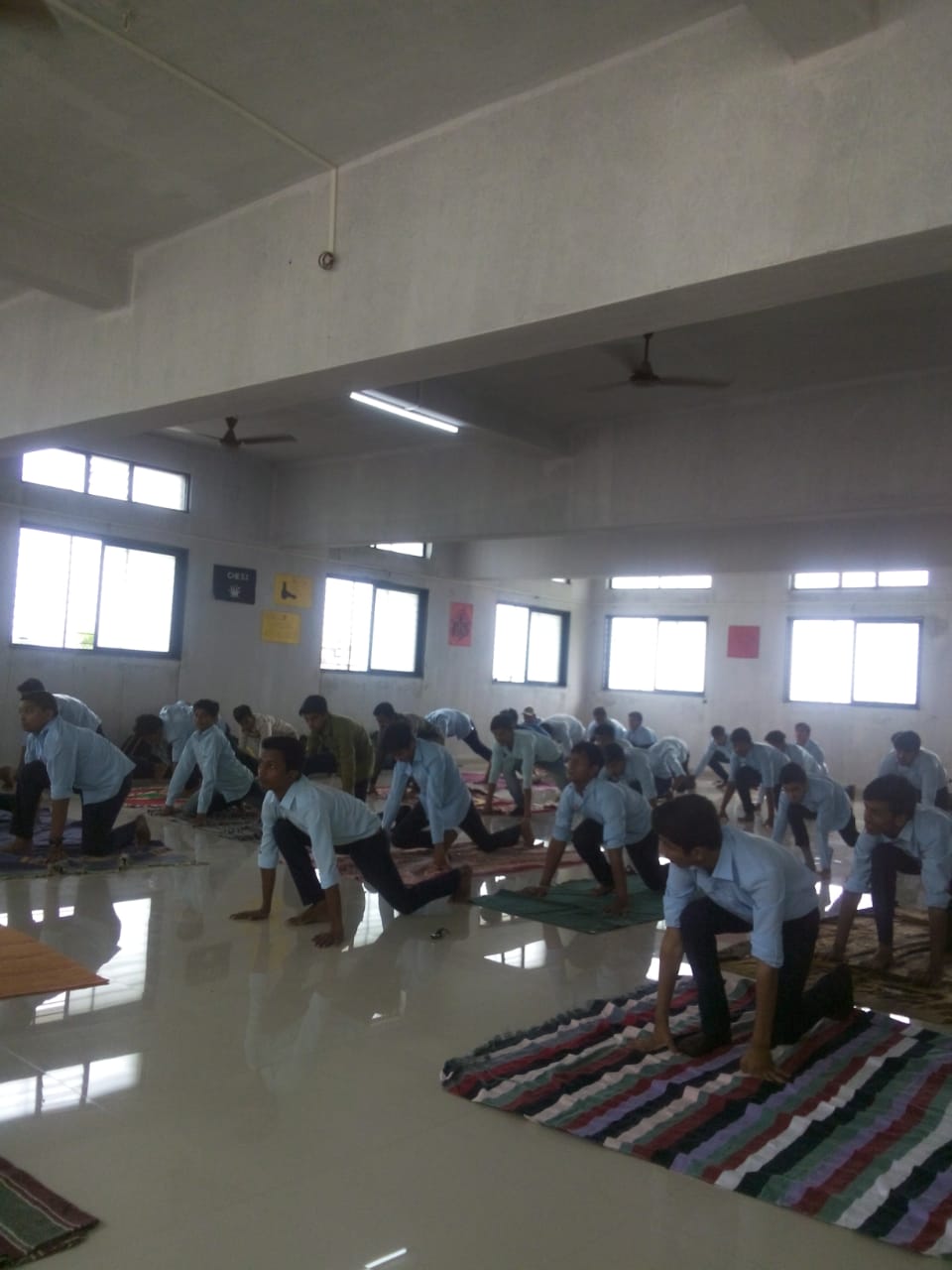 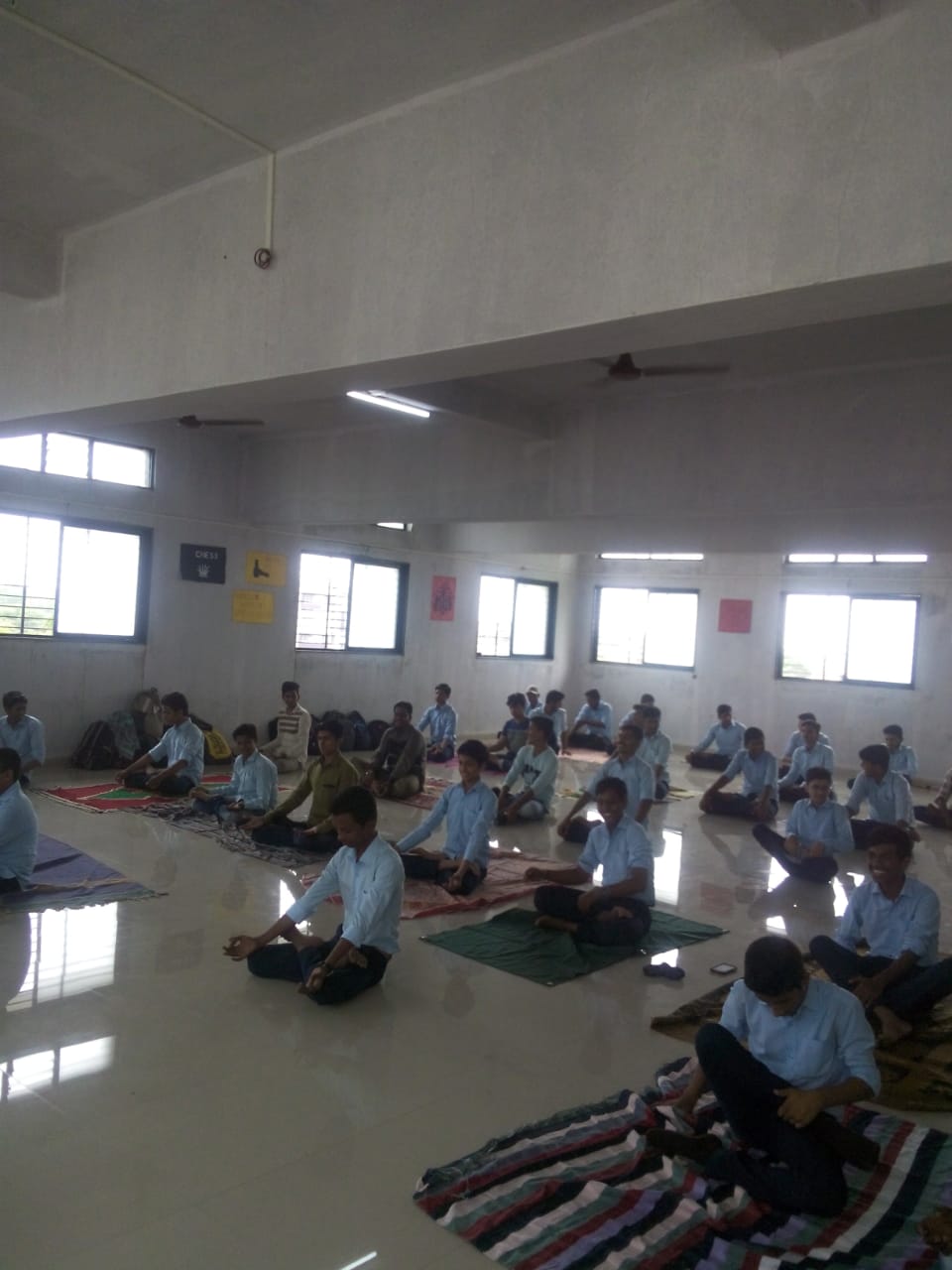 Personality Development Psychometric Lecture(Mechanical Department)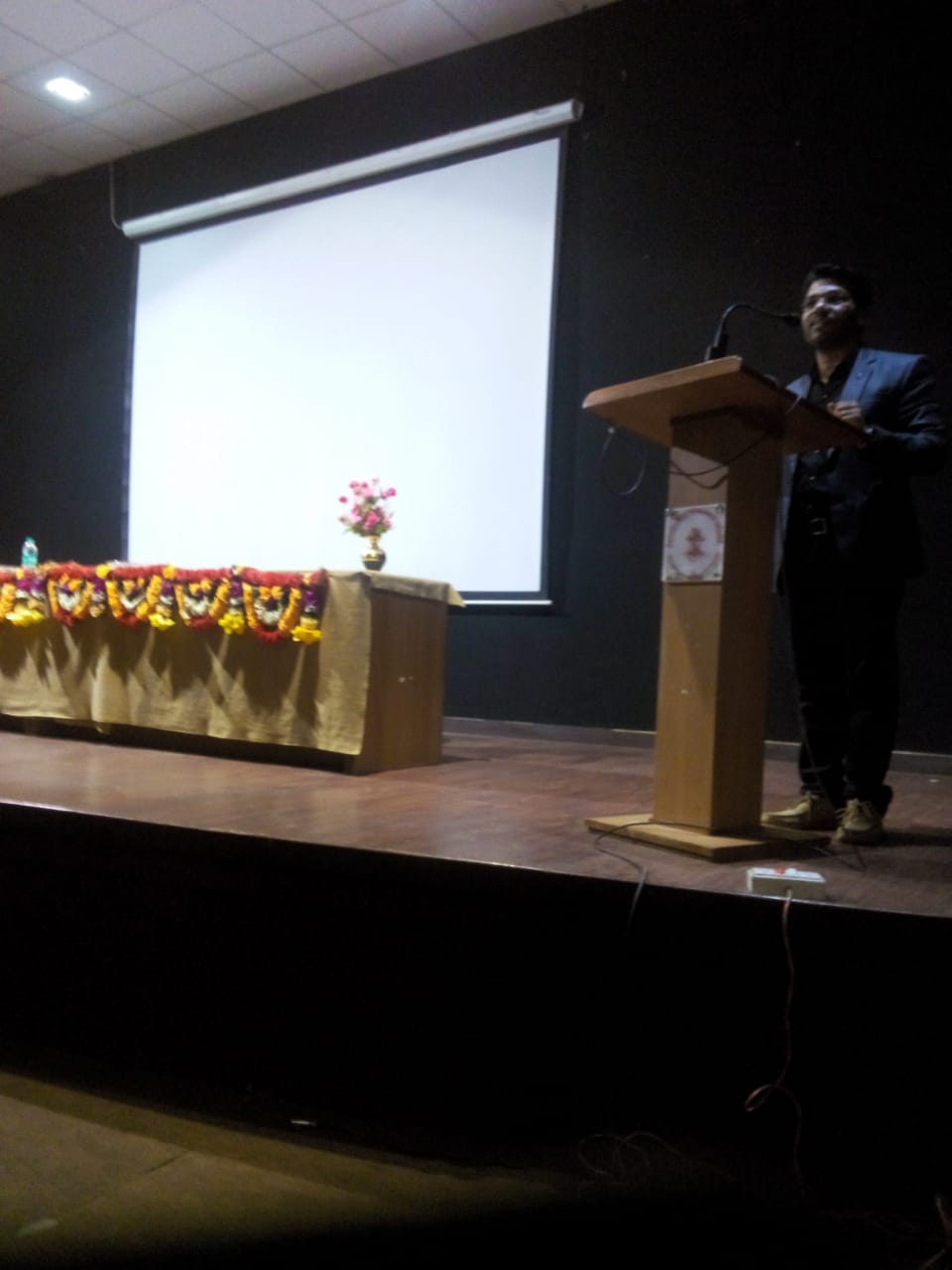 